بسم الله الرحمن الرحيمسيرة ذاتية- يناير 2020م  الاســم:                      د. باعزيز علي بن علي الفكي.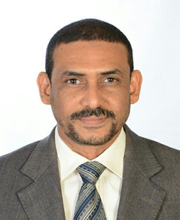 الميلاد:                    18 مايو 1972م، مدينة القضارف- السودان.‏الجنسـية:‏                   سوداني.‏الحالة الاجتماعية:          متزوج وأب.‏  العـنوان:                    الجامعة العربية المفتوحة- عمادة القانون- مسقط- سلطنة عمان.‏رقم‎ ‎الهاتف:               سلطنة عمان: مكتب: 24957384 (968+) – موبايل: 79314888 (968+).                          السودان: موبايل: 123142001 (249+).البريد‎ ‎الإلكتروني:           baazizalfakih@gmail.com – baaziz.a@aou.edu.omالموقع LinkedIn:       linkedin.com/in/drbaazizalfakihالعمل الحاليأستاذ مشارك في القانون العام– منسق برنامج القانون بالجامعة العربية المفتوحة– سلطنة عمانالمؤهلات الأكاديميةالبكالوريوس في القانون من كلية القانون بجامعة النيلين- السودان، (‏1997م). الدبلوم العالي في القانون العام من كلية القانون بجامعة النيلين- السودان، (‏1999م).شهادة إجازة ‏مهنة القانون من مجلس تنظيم مهنة ‏القانون- وزارة العدل– السودان، (2001م).الماجستير في القانون العام من كلية الشريعة والدراسات الإسلامية بجامعة إفريقيا العالمية، (2005م). الدكتوراه في القانون العام من كلية الشريعة والدراسات الإسلامية بجامعة إفريقيا العالمية، (2013م).التدرج في الوظائف الأكاديمية والإدارية والمهنيةأولاً: الوظائف الأكاديمية بجامعة إفريقيا العالمية:أستاذ مشارك في القانون ‏العام بكلية الشريعة والقانون، أغسطس 2016م حتى الآن (أجازة دون راتب).أستاذ مساعد في القانون ‏العام بكلية الشريعة والقانون، يناير 2011م- أغسطس 2016م.محاضر في القانون ‏العام بكلية الشريعة والدراسات ‏الإسلامية، مارس 2005م- يناير 2011م.مساعد ‏تدريس في قسم الشريعة والقانون بكلية الشريعة والدراسات ‏الإسلامية، يونيو ‏‏2003م- مارس 2005م.مساعد ‏تدريس بمركز الدعوة وتنمية المجتمع، فبراير 1999م- يونيو ‏‏2003م.  ثانياُ: الوظائف الأكاديمية والبحثية خارج جامعة إفريقيا العالمية:أستاذ مشارك بعمادة القانون بالجامعة العربية المفتوحة – سلطنة عمان، يناير 2019م حتى الآن.أستاذ زائر بكلية القانون- جامعة الإمارات العربية المتحدة، أول يناير- 15 مايو 2018م.أستاذ وباحث متعاون مع عدد من الجامعات والمراكز البحثية السودانية.ثالثاً: الوظائف الإدارية بجامعة إفريقيا العالمية:   (1) ‏الرئيس المؤسِّس لمكتب الشؤون القانونية، مايو 2013م- مارس 2016م.   (2) العميد المؤسِّس لكلية الشريعة والقانون، أكتوبر 2013م- مايو 2017م.   (3) مدير مركز البحوث والدراسات الإفريقية، مايو 2017م – يونيو 2018م.‏ رابعاً: المهن القانونية:محام أمام كافة المحاكم السودانية بالقيد رقم ( (13135بسجل المحامين السودانيين، مارس ‏‏2003م حتى الآن.‏‏موثّق للعقود بتفويض من صاحب السعادة رئيس القضاء بجمهورية السودان، ‏12 نوفمبر ‏‏2014م حتى الآن.الخبرة التدريسيةأولاً: بكالوريوس القانون بجامعة إفريقيا العالمية (مارس 2005م- يناير 2019م):(1) القانون الدستوري والنظم السياسية. ‏(2) القانون الإداري.   (3)حقوق الإنسان‏.  (4) المدخل لدراسة القانون. (5) القضاء والمؤسسات العدلية.                             ثانياً: بكالوريوس القانون في كلية القانون بجامعة الإمارات العربية المتحدة (ربيع 2018م):    (1) القانون الإداري.     ‏(2) المدخل لدراسة العلوم القانونية.     (3) البحث والكتابة القانونية.   (4) التدريب القانوني الداخلي. ثالثاً: بكالوريوس القانون بالجامعة العربية المفتوحة– سلطنة عمان (فبراير 2019م- الآن):       (1) نظرية الدولة ونظم الحكم.               (2) القانون الدولي العام.                      (3) القانون الإداري1.       (4) القانون الإداري2.                       (5) النظام الأساسي لسلطنة عمان. رابعاً: الدبلوم العالي في القانون بجامعة إفريقيا العالمية (1201- يناير 2019م):       (1) حقوق الإنسان بين الشريعة الإسلامية والتطبيقات المعاصرة.‏خامساً: ماجستير القانون العام بجامعة إفريقيا العالمية (أغسطس 2013م- يناير 2019م):           (1) النظم الدستورية والسياسية.                    (2) ‏النظم الاتحادية وتطبيقاتها المعاصرة.      سادساً: ماجستير العلوم السياسية بجامعة إفريقيا العالمية (أغسطس 2018م- يناير 2019م):    (1) القانون الدولي لحقوق الإنسان.سابعاً: دورات كبار قادة القوات المسلحة السودانية (2008م- يناير 2019م):             (1) القانون الدولي الإنساني.                       (2) قضايا دستورية معاصرة.‏النشر العلمي أولاً: الأوراق المنشورة في مجلات علمية:(1) تحرير ندوة (المقاطعة في الإسلام)‏، مجلة الشريعة والدراسات الإسلامية المحكَّمة، كلية الشريعة والدراسات الإسلامية بجامعة ‏إفريقيا العالمية، (العدد 4)‏ أغسطس 2004م.                                                                  http://dspace.iua.edu.sd/handle/123456789/309  (3) الفساد في المال العام: من مداخله، وصوره، ‏وسبل مكافحته في الشريعة الإسلامية ‏ودستور السودان  لسنة 1998م، مجلة دراسات دعوية المحكَّمة، مركز الدعوة وتنمية المجتمع ‏بجامعة إفريقيا العالمية، (العدد 9) يناير ‏‏2005م.                                                                                http://dspace.iua.edu.sd/handle/123456789/698 (3) القضاء الدستوري السوداني: اختصاصاته ‏وتطبيقاته في شطب الدعوى، مجلة الشريعة ‏والدراسات ‏الإسلامية المحكَّمة، كلية الشريعة      والدراسات ‏الإسلامية بجامعة إفريقيا العالمية، ‏(العدد 7) فبراير ‏‏2006م.        http://dspace.iua.edu.sd/handle/123456789/326                            (4) قراءة تحليلية منشورة لرسالة ماجستير بعنوان: (الرقابة على ‏دستورية القوانين في السودان)، مجلة أفكار جديدة المحكَّمة، هيئة الأعمال       الفكرية، (العدد ‏‏14)‏ مارس 2006م.                                                 http://dspace.iua.edu.sd/123456789/1067‏  (5) التشريعات الدولية لمكافحة الإرهاب وأثرها ‏على القوانين السودانية، مجلة الشريعة والدراسات ‏الإسلامية المحكَّمة، كلية الشريعة ‏والدراسات ‏الإسلامية بجامعة إفريقيا العالمية‏، ‏(العدد 11) فبراير ‏‏2008م.                  http://dspace.iua.edu.sd/handle/123456789/966    (6)العلاقة بين المواطنة والدين في الدساتير ‏السودانية، مجلة دراسات الإسلام ‏والعالم المعاصر المحكَّمة، مركز دراسات الإسلام والعالم ‏المعاصر، ‏(العدد6) أغسطس ‏‏2010م.                                   http://dspace.iua.edu.sd/handle/123456789/1022(7) ملامح من العلاقات السودانية اليمنية بين الواقع وآفاق المستقبل، كتاب مؤتمر علاقات السودان بدول الجوار، مركز البحوث والدراسات      الإفريقية بجامعة إفريقيا العالمية بالتعاون مع مركز البحوث والدراسات السودانية بجامعة الزعيم الأزهري، السودان، أكتوبر     2011م.                                                                 http://dspace.iua.edu.sd/handle/123456789/205 ‏ ‏(8) الهوية الثقافية في مجتمع متعدد الأديان ‏وانعكاسها على حقوق المواطنة- السودان ‏نموذجاً، إصدارة الثقافة  ودراسات ‏الشرق الأوسط المحكَّمة، الجمعية العربية التركية للعلوم ‏الاجتماعية، مصر، ‏(العدد 1) فبراير ‏‏2012م. https://drive.google.com/open?id=0B-J0r18lQ-GGUkF4UTZzYXg2QUU‏ (9) الشباب السوداني قضايا الحاضر وطموحات المستقبل، كتاب المؤتمر العام السادس للاتحاد الوطني ‏للشباب السوداني، ‎ ‎سبتمبر ‏‎2013‎م.                                              https://drive.google.com/open?id=0B-J0r18lQ-GGN202WU0td2ZFOTQ   (10) مظاهر التراجع الحضاري لدول العالم ‏الإسلامي وأسبابه من منظورٍ دستوريٍ، إصدارة عمادة الدراسات العليا المحكَّمة، عمادة الدراسات          العليا بجامعة ‏إفريقيا العالمية، ‏(العدد 1) يناير ‏‏2016م.                   http://dspace.iua.edu.sd/handle/123456789/835      (11) المسؤولية الجنائية لرئيس الدولة تطبيقاً على ‏نظام المحكمة الجنائية الدولية والدساتير ‏السودانية، مجلة الشريعة ‏والقانون المحكَّمة، كلية الشريعة والقانون بجامعة ‏إفريقيا العالمية، ‏(العدد 27) فبراير ‏‏2016م.                                                                          http://dspace.iua.edu.sd/handle/123456789/449  (12) أصول حرية التعبير وضوابطها في النظام ‏الإسلامي والمواثيق الدولية والنظم الوضعية، مجلة دراسات دعوية المحكَّمة، المركز        الإسلامي الإفريقي ‏بجامعة إفريقيا العالمية، (العدد 31) يونيو ‏‏2016م.http://dspace.iua.edu.sd/bitstream/123456789/3293/1/%d8%a7%d9%84%d8%a8%d8%ad%d8%ab%20111%20pdf.pdf‏(13) توزيع الاختصاصات في النظم الاتحادية ‏بالتطبيق على السودان في ظل الدستور ‏الانتقالي لسنة 2005م، مجلة دراسات إفريقية        المحكَّمة، مركز البحوث والدراسات ‏الإفريقية بجامعة إفريقيا العالمية، (العدد 55) يونيو ‏‏2016م.http://dspace.iua.edu.sd/handle/123456789/541           (14) وسائل ذكية لمعالجة العنف والتطرف لدى الشباب المعاصر، الأوراق المنشورة لمؤتمر قمة الشباب المسلم، المركز الإسلامي الإفريقي     والمركز التركي الآسيوي للدراسات الإستراتيجية، (الكتاب الأول) أبريل 2017م.http://dspace.iua.edu.sd/handle/123456789/205         ثانياً: الدراسات المنشورة:‏(1) دور الاتحاد الأوروبي في استفتاء تقرير مصير جنوب السودان 2011م وانعكاسه على علاقاته مع حكومة السودان‏، أكتوبر2010م.                                                 https://drive.google.com/open?id=0B-J0r18lQ-GGLWJUSnhKNWZYY0k (2) تقرير تحليلي حول مشاركة المنظمات الدولية والإقليمية في مراقبة انتخابات السودان 2010م‏، مايو 2010م.ثالثاً: الكتب المنشورة:‏‏ (1) المواطنة والمساواة في الحقوق السياسية بين الفقه السياسي الإسلامي والتشريعات الوضعية‏، مركز دراسات الإسلام والعالم المعاصر، 2011م.                                                                                 http://dspace.iua.edu.sd/handle/123456789/1066 المؤتمرات والندوات والورش العلمية أولاً: المؤتمرات والندوات والورش العلمية داخل السودان:‏  (متحدِّث) المؤتمر الإقليمي: منتدى الشباب العربي الرابع، برعاية الجامعة العربية ووزارة الثقافة ‏والشباب والرياضة بجمهورية السودان، الخرطوم، ‏12-15 نوفمبر ‏‏2005م.  الندوة العلمية: مقام النبوة بين تعظيم المحبين وإساءة المبغضين، ‏جامعة القرآن الكريم والعلوم الإسلامية، الخرطوم، ‏19-21 ‏أغسطس ‏‏2006م.مؤتمر: العلاقات الصينية العربية، برعاية الجامعة العربية ونظمته ‏جمعية الصداقة الصينية مع شعوب العالم ومجلس الصداقة الشعبية   العالمية، الخرطوم، ‏27– 30 نوفمبر ‏‏2006م. (4) (مقدِّم ورقة) المؤتمر العلمي الإقليمي: قضايا الإرهاب والتطرف، مركز دراسات الإسلام والعالم ‏المعاصر، الخرطوم، ‎25‎‏ يوليو ‏‎2007‎م.(5) (مناقش) الورشة العلمية: برنامج معلومات الدول الإفريقية على الحاسوب، تنظيم شبكة معلومات إفريقيا، 11 أغسطس 2009م.(6) (مقدِّم ورقة) بعنوان: دور الاتحاد الأوروبي في استفتاء تقرير مصير جنوب السودان في منتدى: دور المنظمات الدولية والإقليمية في      استفتاء جنوب السودان، تنظيم مركز ركائز المعرفة للدراسات والبحوث، 19 أكتوبر 2010م.‏(7) ‏(متحدِّث) في المنتدى الوطني حول مفهوم العمل الطوعي، بتنظيم وزارة الشباب والرياضة، 11 مارس 2013م.(8) الورشة الإقليمية: جامعة إفريقيا العالمية رؤية استشرافية، تنظيم جامعة إفريقيا العالمية، الخرطوم، ‏17 أبريل ‏‏2013م.‏ (9)  (KEY Speaker) Workshop on Dissemination of Gender Analysis ‎Study in Kassala State (Kassala)‏,         UNICEF (Sudan), Kassala, August 26-‎‎27, 2013‎. (10) (متحدِّث) منتدى إدماج الشباب في قضايا البيئة، ولاية غرب دارفور، وزارة الشباب والرياضة، 11 سبتمبر 2013م.  (11) (KEY Speaker) Workshop on Dissemination of Gender Analysis ‎Study in West Darfur State (jinaina(‏, UNICEF (Sudan)‎, September ‎‎6-13, 2013‎.  (12) المؤتمر التداولي لمبادرة كلية القانون جامعة النيلين في مشروع ‏دستور السودان، الخرطوم، ‏20 أبريل ‏‏2014م.(13) (متحدث) الورشة العلمية شبه الإقليمية: الوسطية والاعتدال، تنظيم المنظمة الإسلامية ‏للتربية والعلوم والثقافة، منظمة الدعوة الإسلامية،              منتدى النهضة ‏والتواصل الحضاري، الخرطوم، ‏5-6 نوفمبر ‏‏2014م. ‏(14) الملتقى الأول للتعاون بين الجامعات السودانية والتركية، تنظيم وزارة التعليم العالي والبحث العلمي، الخرطوم، ‏12-14 يناير ‏‏2015م.(15) المؤتمر العلمي الدولي: آل البيت النبوي الشريف: مناقبهم وعلاقة الصحابة الأبرار ‏بهم وواجب الأمة تجاههم، برعاية فخامة رئيس    جمهورية السودان، الخرطوم، ‏18-19 فبراير ‏‏2015م.(16) الورشة العلمية: إجراءات الفصل الإيجازي في الدعاوى المدنية المستعجلة ‏والبسيطة، تنظيم المكتب الفني والبحث العلمي بالسلطة      القضائية برعاية ‏وتشريف سعادة رئيس القضاء، الخرطوم، ‏21 مايو 2015م.‏‏(17) الورشة العلمية برنامج الإصلاح الأكاديمي بكلية القانون، تنظيم ‏جامعة النيلين، الخرطوم، ‏9 سبتمبر ‏‏2015م.(18) ورشة عمل حول مشروع قانون النيابة العامة لسنة 2015م، تنظيم وزارة ‏العدل، برعاية النائب الأول لرئيس جمهورية السودان، وتشريف        سعادة رئيس القضاء، الخرطوم، ‏24 أكتوبر ‏‏2015م.(19) (مقدِّم ورقة) المنتدى الفكري الإقليمي: حق المشاركة بين التحدي والطموح، في ‏الاحتفال بيوم الشباب الإفريقي، ونظمته وزارة الشباب                والرياضة ‏بالتعاون مع المركز الإسلامي الإفريقي، واتحاد الشباب الإفريقي، الخرطوم، ‏18 نوفمبر ‏‏2015م.(20) المؤتمر الإقليمي: الأقصى عقيدة، تنظيم جامعة إفريقيا العالمية وقناة طيبة، برعاية ‏فخامة رئيس جمهورية السودان، الخرطوم، ‏18-20         ديسمبر ‏‏2015م.(21) (متحدِّث) ندوة بعنوان: الأزمة الدستورية في الصومال، تنظيم مركز البحوث والدراسات الإفريقية بالتعاون مع اتحاد الطلاب القانونيين        الصوماليين، 18  فبراير 2016م.(22) الورشة العلمية: تقييم وتطوير مهنة القانون في السودان‎، تنظيم السلطة القضائية، ‏ووزارتي العدل والتعليم العالي والبحث العلمي، برعاية        وتشريف ‏فخامة رئيس جمهورية السودان، الخرطوم، ‏الأول من مارس 2016م.(23) (متحدِّث) بسمنار مفهوم التنمية السياسية، بتنظيم وزارة الشباب والرياضة بالتعاون مع مركز الفيصل الثقافي، برعاية وتشريف معالي وزير الشباب والرياضة 15 أغسطس 2016م.(24) (متحدِّث) الورشة العلمية: تطوير مركز دراسات الإسلام والعالم المعاصر، الخرطوم، ‏11 أكتوبر ‏‏2016م.(25) المؤتمر العلمي الثالث لمنتدى كوالالمبور بعنوان: الحكم الراشد وأثره في ‏تحقيق النهوض الحضاري، الخرطوم، ‏17-19 نوفمبر ‏‏2016م.(26) (مناقش) الورشة العلمية لمناقشة مناهج كلية الآداب بجامعة إفريقيا العالمية، ‎17‎‏ ديسمبر ‏‎2016‎م.(27) (متحدِّث) الورشة القانونية لتنظيم دور العبادة والنشاط الديني، ومناقشة لائحة تنظيم دور العبادة لسنة 2017م، ولائحة تنظيم النشاط       الديني بولاية الخرطوم لسنة 2017م، حكومة ولاية الخرطوم، المجلس الأعلى للدعوة والإرشاد، الخرطوم، 21 يناير 2017م.(28) (مبتدرٌ للنقاش) في محور حقوق الطفل وحمايتها بالمؤتمر العلمي الدولي: الأسرة المسلمة ومتغيرات الواقع المعاصر، كلية الشريعة       والقانون، ومعهد دراسات الاسرة بجامعة أم درمان الإسلامية بالتعاون مع رابطة الجامعات الإسلامية، الخرطوم، 24-25 يناير 2017م.(29) (مقدِّم ورقة) مؤتمر قمة الشباب المسلم بعنوان: استراتيجية الشباب لبناء المنعة والعدالة، بالتعاون بين المركز الإسلامي الإفريقي       بجامعة إفريقيا العالمية والمركز التركي الآسيوي للدراسات الإستراتيجية، الخرطوم، 7-9 أبريل 2017م.  (30)WIPO Seminar: Intellectual Policies for Universities and Research Institutions, organized by the Intellectual Property Organization with collaboration with International University of Africa, Khartoum, Sudan, May 17-18, 2017.(31) الملتقى الفكري الأول لأكاديمية الدراسات الاستراتيجية والأمنية بعنوان: الاستقرار السياسي في إفريقيا: التحديات وآفاق المستقبل،       الخرطوم، 27 سبتمبر 2017م. (32) (رئيس جلسة ومشارك) بورشة الوايبو الوطنية حول معاهد التعاون بشأن البراءات – نظام تقديم البراءات على نطاق العالم (PCT)،       برعاية معالي وزير العدل بجمهورية السودان، وبالتعاون بين وزارة العدل وWIPO وجامعة إفريقيا العالمية، 16-17 سبتمبر 2018م.(33) (متحدِّث) محاضرة للطلاب الجدد بجامعة إفريقيا العالمية بعنوان: الشباب والمعرفة في عالم متطور، 25 سبتمبر 2018م.ثانياً: المؤتمرات والندوات العلمية والورش خارج السودان:‏ International Conference On "Muslims and the ‎Frontiers of Knowledge in the 21st. Century: ‎Issues, Prospects and Challenges", Institute of ‎Islamic Understanding Malaysia (IKIM),‎ Kuala ‎Lumpur, Malaysia, July 28-29, ‎‎2009‎.المؤتمر العلمي: السياسة الخارجية الأوروبية تجاه القضية الفلسطينية‎، مركز ‏الزيتونة للدراسات والاستشارات،  بيروت، لبنان، 3-4 نوفمبر ‏‏2010م.(Paper presenter) Arab-Turkish Congress of Social Sciences – ‎ATCOSS 2010, Ankara, Turkey, December ‎‎10-12, 2010‎. The third international session of the Russell ‎Tribunal on Palestine (RtoP), Theme: “Are Israel ‎practices against the Palestinian People in breach ‎of the prohibition on apartheid under International ‎Law?”‎‏ ‏‎– The Bertrand Russell Peace Foundation ‎Ltd, Cape ‎town, S. Africa, November ‎‎5-7, 2011‎.(عضو مجموعة عمل) المؤتمر الشبابي العربي الخامس لمنتدى الفكر العربي بعنوان: المستقبل ‏العربي في ضوء الحراك الشبابي، برعاية وتشريف الأمير الحسن ‏بن طلال، عمّان، الأردن، ‏9- 12 ديسمبر ‏‏2012م.  (متحدِّث) الدورة (23) لمجلس حقوق الإنسان التابع للأمم المتحدة، جنيف، سويسرا، 6-13 يونيو 2013م، أدليتُ ببيان شفوي أمام الجلسة العامة للمجلس باسم مركز دراسات المجتمع (مدا)، نيابةً عن منظمات المجتمع المدني السودانية.     (7) الورشة العلمية: التحديات والحلول للمعاهد العلمية، تنظيم جمعية عثمان بن عفان، غازي ‏عنتاب، تركيا، ‏13 سبتمبر ‏‏2015‏م.     (8) (رئيس جلسة) المؤتمر العلمي الدولي: ملتقى المعاهد العلمية: تبادل خبرات وإنجاح شراكات، تنظيم جمعية عثمان بن عفان، غازي ‏عنتاب، تركيا، ‏13-14 سبتمبر ‏‏2015‏م.        (9) (رئيس جلسة) بالملتقى العلمي الخامس لجمعية كليات الشريعة ‏العربية: تطوير وتوحيد المقررات التعليمية في كليات الشريعة في ‏الوطن العربي، كلية العلوم الإسلامية، جامعة الجزائر (1)،‏ الجزائر، ‏10-11 نوفمبر ‏‏2015م.  (10) (رئيس جلسة) المؤتمر العلمي السنوي الحادي عشر للجمعية العلمية لكليات الحقوق ‏العربية بعنوان: المواجهة القانونية للإرهاب بين اعتبارات الفاعلية واحترام ‏حقوق الإنسان، كلية الحقوق، جامعة القاهرة، مصر، ‏22-23 نوفمبر ‏‏2015م. (11)Second Biennal Confrerece of African Studies Association of Africa (ASAA), University of Ghana,        Legon, Accra, October 12-14, 2017.   (12) (مقدِّم ورقة) مطلوبات الوحدة في عصرنا الراهن استهداءً بسيرة النبي صلى الله عليه وسلم، المؤتمر السنوي الثلاثين للسيرة النبوية     (قيم الاعتدال والوسطية في المنهج النبوي)، التجمع الثقافي الإسلامي في موريتانيا وغرب إفريقيا بالتعاون رابطة العالم الإسلامي، تحت الرعاية السامية لرئيس الجمهورية الإسلامية الموريتانية، موريتانيا، 14-16 ديسمبر 2017م. الإشراف على الرسائل العلميةأولاً: الإشراف‏‎ ‎على رسائل الدكتوراة في القانون العام:‎‎ ‎(1) التشريعات الدولية والوطنية لمكافحة جريمة الاتجار ‏بالمخدرات في اليمن– دراسة مقارنة‏ للطالب: ‎فؤاد محمد العطاب، يمني، جامعة إفريقيا العالمية،‏ 2015م.(2) الرقابة على دستورية القوانين وتطبيقاتها في جمهورية القمر ‏المتحدة– دراسة مقارنة، للطالب: محمد سيد طوشا، قمري، جامعة  إفريقيا العالمية،‏ 2015م (تمت المناقشة). (3) تكوين رئاسة الدولة في الفكر الإسلامي والفكر الدستوري ‏المعاصر– دراسة مقارنة تطبيقاً على السودان، للطالب: ‎مجدي سرحان أحمد،       سوداني، جامعة إفريقيا العالمية،‏ 2015م (تمت المناقشة). (4) المسئولية الجنائية عن جرائم الفساد الإداري في القانون الصومالي – دراسة مقارنة، للطالب: عبد الله عبدي شبيل محمد، جامعة إفريقيا       العالمية، صومالي، 2018م.  (5) أثر التوارث الدولي على المعاهدات الدولية تطبيقاً على اتفاقية كياه النيل 1959م – حالة دولتي السودان وجنوب السودان، للطالب: عبد      الله إسحاق آدم حامد، سوداني، جامعة إفريقيا العالمية، 2018م. (6) الأسس الدستورية للمارسة الحقوق السياسية تطبيقاً على الدساتير التشادية والسودانية – دراسة مقارنة، للطالب: إسحاق موسى أحمد،       تشادي، جامعة إفريقيا العالمية، 2018م.ثانياً: الإشراف‏‎ ‎على رسائل الماجستير في القانون العام: ‏(1) التكييف القانوني للنظام الاتحادي بين دولتي تنجانيقا ‏وزنجبار تنزانيا للطالب: صالح سعيد مبارك، تنزاني، جامعة إفريقيا العالمية،     ‏2012م (تمت المناقشة).‏‏ (2) الحقوق السياسية لمسلمي إثيوبيا في التشريعات الإثيوبية في ‏الفترة من 1995م–2014م، للطالب: حسين بشير محمد، إثيوبي، جامعة       إفريقيا العالمية،‏ 2014م. (3) الفراغ الدستوري وتطبيقاته على الصومال– دراسة مقارنة، للطالب: أبو بكر أحمد غزالي، صومالي، جامعة إفريقيا العالمية، 2014م (تمت المناقشة). (4) النظام الاتحادي وتطبيقاته في السودان– دراسة مقارنة للطالب: سراج الدين علي ‏الأمين، سوداني، جامعة إفريقيا العالمية، ‏ 2014م (تمت المناقشة).‎ (5) أثر توازن القوى الدولية على تطبيق قواعد حقوق الإنسان– ‏السودان نموذجاً- دراسة مقارنة للطالب: سيد أحمد عبد ‏السميع ‏سيد أحمد،       سوداني، جامعة إفريقيا العالمية، ‏‎2015‎م.‎ (6) الحقوق السياسية للمرأة في دستور بوركينافاسو لسنة ‏‎2014‎م– دراسة مقارنة للطالب: ‎سكندي أدما ثاني، بوركيني، جامعة إفريقيا        العالمية، ‏‎2015‎م.‎ (7) تدابير المسؤولية الجنائية على صغار السن– دراسة مقارنة للطالب: ‎مسلم عمر ناصر ‏سميدع، يمني، جامعة إفريقيا العالمية،‎‏ 2015م       (تمت المناقشة).‎ (8) أثر الموطن في اكتساب الجنسية والتمتع بحقوق المواطنة– ‏دراسة مقارنة للطالب: وليد أحمد محفوظ،‏ يمني، جامعة إفريقيا العالمية،      2015م (تمت المناقشة).‎ (9) الحقوق الاجتماعية للمرأة في دستور الجمهورية اليمنية لسنة ‏‏2001م وتطبيقاتها–دراسة مقارنة للطالب: سعيد سالم الجدحي، يمني،        جامعة إفريقيا العالمية،‏ 2015م. (10) سلطات واختصاصات المجالس المحلية في القانونين ‏السوداني واليمني– دراسة مقارنة للطالب: علي حميد القشيبي، يمني، جامعة إفريقيا         العالمية،‏ 2015م (تمت المناقشة). ‎(11) التنظيم القانوني لمكافحة الفساد في المال العام- تطبيقاً على ‏السودان للطالبة: ‎ياسمين الشفيع ‏مزمل، سودانية، جامعة إفريقيا العالمية،         ‏2015م. ‎(12) العلاقة بين السلطات الثلاث في الدولة بالتطبيق على ‏جمهورية نيجيريا الاتحادية- دراسة مقارنة للطالب: ‎أبوبكر محمد زين، نيجيري،‎‏         جامعة إفريقيا العالمية، ‏‎2015‎م. ‎(13) تولّي القضاء في الفقه الإسلامي وقانون السلطة القضائية لسنة 1986م– دراسة مقارنة للطالب: عصام الدين عثمان عمر صالح،         سوداني،‎‏ جامعة إفريقيا العالمية، ‏‎2015‎م (تمت المناقشة).  (14) مبدأ العدالة الانتقالية تطبيقاً على اليمن للطالب: منير أحمد محمد غانم، يمني، جامعة إفريقيا العالمية، 2015م (تمت المناقشة). ‎(15) الحقوق السياسية للمرأة اليمنية في الفترة من ‏‎1990‎م-‏‎2015‎م– دراسة مقارنة للطالب: حسين عبد الرحمن ‏سالم غداف، يمني، جامعة         إفريقيا العالمية،‎‎‏ ‏‎2016‎م. (16) الحقوق السياسية في دستور تشاد لسنة ‏‎1996‎م المعدل لسنة ‏‎2005‎م للطالب: أبكر علي إسماعيل، تشادي،‎‎‏ جامعة إفريقيا العالمية،         ‏‎2016‎م (تمت المناقشة). ‏(17) الحقوق السياسية للمرأة في دستور السودان الانتقالي لسنة ‏‎2005‎م– دراسة مقارنة للطالبة: عفاف عبد الرحمن ‏أحمد، سودانية، جامعة         إفريقيا العالمية، ‏‎2016‎م (تمت المناقشة). ‏(18) الحقوق السياسية للمرأة في دستور جمهورية تشاد لسنة ‏‎1996‎م المعدل لسنة ‏‎2005‎م للطالب: إسحاق موسى أحمد، تشادي، جامعة         إفريقيا العالمية، ‎‏‎2016‎م (تمت المناقشة). (19) خصائص الجريمة الدولية وصورها – دراسة مقارنة للطالبة: رُقْيَة آدم محمد شمو، سودانية، جامعة إفريقيا العالمية، 2018م (تمت         المناقشة). (20) قواعد حماية ومعاملة المدنيين أثناء الحرب مقارنةً بين التشريع السوداني والقانون الدولي للطالب: محمد حسبو فتح الرحمن، سوداني،         جامعة إفريقيا العالمية، 2018م. (21) أساس المسؤولية الجنائية في جريمة تقديم المخدرات والمؤثرات العقلية وعقوبتها في قانون المخدرات والمؤثرات العقلية لسنة 1994م          للطالبة: أريج عبد العظيم بابكر عوض الله، سودانية، جامعة إفريقيا العالمية، 2018م.   (22) أساس المسؤولية الجنائية لجريمة الاتجار بالبشر بالتطبيق على قانون الاتجار بالبشر لسنة 2014م للطالب: محمد عبد الحكيم محمد عثمان، سوداني، جامعة إفريقيا العالمية، 2018م.   (23) الحقوق الاجتماعية للمرأة في المواثيق الدولية وآلية حمايتها- دراسة تطبيقية على القانون السوري للطالبة: رؤى خالد أطرش، سوريّة، جامعة إفريقيا العالمية، 2018م.   (24) الحماية القانونية لبراءة الاختراع وفقاً لقانون براءة الاختراع لسنة 1971م، للطالب: بكري أحمد عبد الوهاب أحمد، سوداني، جامعة إفريقيا العالمية، 2018م.ثالثاً: الإشراف‏‎ ‎على بحوث الدبلوم العالي في القانون بالجامعة: الحق في المحاكمة العادلة– دراسة مقارنة للطالب: حافظ الطيب السيد عثمان، سوداني، جامعة إفريقيا العالمية، 2018م (تمت المناقشة).                              حماية الأعيان المدنية في القانون الدولي الإنساني للطالب: محمد ياسين قرشي، سوداني، جامعة إفريقيا العالمية، 2018م (تمت المناقشة).رابعاً: الإشراف‏‎ ‎على بحوث التخرج في البكالوريوس في القانون بالجامعة:    أكثر من (100) بحث تخرج لطلاب وطالبات قسم القانون بكلية الشريعة والقانون.خامساً: التقويم والحكم على رسائل الدكتوراه وبحوث الماجستير والدبلوم العالي في القانون العام:‏‏‏ (1) حقوق المرأة السياسية في دستور جمهورية القمر الاتحادية لسنة ‏‏2001م– دراسة مقارنة، ماجستير القانون العام، الطالب: محمد سيد طوشا، قمري، جامعة إفريقيا العالمية، ‏‏2013م.‎ (2) آثار تجاوز حق الدفاع الشرعي الخاص في القانون الجنائي ‏السوداني لسنة 1991م، ماجستير القانون العام، الطالب: العاقب فضل الله عبد الله، سوداني، جامعة إفريقيا العالمية، ‎2015‎م.(3) بناء دولة القانون والمؤسسات في إفريقيا- دراسة تطبيقية لحالة دولة ‏تشاد، دكتوراه القانون العام، الطالب: محمد أحمد موسى ‏يعقوب‎، ‎تشادي، جامعة إفريقيا العالمية، ‎2015‎م.‎(4) أثر مقاصد الشريعة في نظام الحكم‎‏–‏‎ ‎دراسة تأصيلية مقارنة، ماجستير السياسة الشرعية، الطالب: حسين محمد المحيميد، سوري، جامعة إفريقيا العالمية، ‎2015‎م. (5) المبادئ والموجهات الواردة في الدستور الانتقالي لسنة 2005 بين ‏الفقه والقانون– دراسة مقارنة، ماجستير القانون العام، الطالب: محمود عبد الباقي ‏محمود، سوداني، جامعة أم درمان ‏الإسلامية، ‏‏2016م.(6) التنظيم القانوني لمنع استغلال الأطفال– دراسة مقارنة في القانون ‏الدولي وقانون الطفل لسنة 2010م في ضوء الفقه الإسلامي، دكتوراه القانون العام، الطالب: مرتضى محجوب بابكر، ‏سوداني، جامعة إفريقيا العالمية، 2016م.(7) آليات تطبيق القانون الدولي الإنساني في مجلس الأمن الدولي، دبلوم عال القانون، الطالب: جبارة مساعد جبارة بلة، سوداني، جامعة إفريقيا العالمية، 2018م.(8) الآليات الدولية لحماية حقوق الإنسان، ماجستير القانون العام، الطالب: أحمد عمر العاقب حمزة، سوداني، جامعة أم درمان ‏الإسلامية، 2018م.(9) الضوابط القانونية لحق اللجوء وتطبيقاته المعاصرة- دراسة مقارنة، للطالب: خميس أرباب إسحاق عبد الله، جامعة إفريقيا العالمية، سوداني، 2018م.سادساً: تحكيم الأوراق والبحوث العلمية وبحوث الترقية، والكتب:‏(1) حقوق المرأة السياسية بين الثوابت ‏والمتغيرات الشرعية لمجلة الشريعة والدراسات الإسلامية بجامعة إفريقيا ‏العالمية، ‎26‎‏ أبريل ‏‎2012‎م.(2) السحر عند المسلمين بين الدين والشرك لمجلة الشريعة والدراسات الإسلامية بجامعة إفريقيا ‏العالمية، ‎26‎‏ أبريل ‏‎2012‎م.(3) الانتحار بين الواقع والاستشهاد لمجلة الشريعة والدراسات الإسلامية بجامعة إفريقيا ‏العالمية، ‎26‎‏ أبريل ‏‎2012‎م.(4) النصيحة وأخواتها في الكتاب والسنة–‏دراسة للمصطلحات لمجلة الشريعة والدراسات الإسلامية بجامعة إفريقيا ‏العالمية، 7 نوفمبر ‏‎2012‎م. (5) ‏مبدأ العدالة الأساس لبناء العلاقات الاجتماعية ‏وترسيخ السلام العالمي لمجلة الشريعة والدراسات الإسلامية بجامعة إفريقيا ‏العالمية،7 ‏      نوفمبر ‏‎2012‎م.(6) الرسول الأعظم صلى الله عليه وسلم معلم الأخلاق والقيم وحقوق الإنسان للعالم للمؤتمر الدولي الأول للسيرة النبوية، جامعة إفريقيا ‏العالمية، 2 ديسمبر 2012م.(7) دولة القرآن– المفهوم، الوظيفة، والمقصد لمجلة الشريعة والدراسات الإسلامية بجامعة إفريقيا ‏العالمية، ‎27‎‏ ‏‎ ‎يناير ‏‎2013‎م.(8) حماية حق الحياة الإنسانية من أهم مقاصد ‏الشريعة الإسلامية، لمجلة الشريعة والدراسات الإسلامية بجامعة إفريقيا ‏العالمية، 19 سبتمبر ‏‎2103‎م.(9) ‎الظاهرة الإجرامية وطرق الوقاية منها لمجلة التأصيل بوزارة التعليم العالي والبحث العلمي، ‏السودان، ‏2 فبراير 2014م.(10) ممارسة الحقوق السياسية‎ ‎بين كفالة الحريات‎ ‎وحق الدولة في المحافظة على النظام العام، لمجلة الشريعة والدراسات الإسلامية بجامعة       إفريقيا ‏العالمية، ‎8‎‏ أبريل ‏‎2014‎م.(11) حقوق المرأة بين الشريعة والقانون واتفاقية ‏سيداو لمجلة الشريعة والقانون بجامعة إفريقيا العالمية، ‎5‎‏ مايو ‏‎2015‎م.(12) تسوية منازعات العمل الفردي عن طريق ‏التحكيم– فقهاً وقانوناً لمجلة جامعة القرآن الكريم والعلوم الإسلامية، السودان، ‏12 يوليو 2015م.(13) موقع الدين في المجتمع والدستور الأمريكي لمجلة الشريعة والقانون بجامعة إفريقيا العالمية،‎16 ‎‏ نوفمبر ‏‎2015‎م.(14) كتاب: القانون الدولي الجنائي لأمانة الشؤون العلمية بجامعة الإمام المهدي، ‎السودان، ‎30‎‏ أكتوبر ‏‎2016‎م.(15) تحكيم بحوث لترقية أستاذ مساعد بجامعة حضرموت لدرجة الأستاذ المشارك في القانون العام، 19 فبراير 2019م.‎‏ رئاسة وعضوية هيئات تحرير‎ ‎الدوريات العلمية‏مدير تحرير مجلة (إفريقيا) الشهرية ‏المتخصصة في الشؤون الإفريقية، مارس ‏‏1999م- مارس 2001م.سكرتير تحرير مجلة دراسات ‏دعويِّة المحكَّمة بمركز الدعوة وتنمية المجتمع، مارس ‏‏1999م- أغسطس ‏‏2003م.مدير تحرير مجلة الشريعة ‏والدراسات الإسلامية المحكَّمة بكلية الشريعة والدراسات الإسلامية، يوليو ‏‏2006م- أكتوبر 2013م.رئيس تحرير الموقع ‏الإلكتروني لمركز دراسات الإسلام والعالم المعاصر- السودان، مايو 2011م- نوفمبر 2013م.رئيس هيئة تحرير مجلة ‏الشريعة والدراسات الإسلامية المحكَّمة بكلية الشريعة والدراسات الإسلامية، أكتوبر ‏‏2013م- فبراير 2015م.رئيس هيئة تحرير مجلة ‏الشريعة والقانون المحكَّمة بكلية الشريعة والقانون، فبراير ‏‏2015م– مايو 2017م.رئيس هيئة تحرير مجلة ‏دراسات إفريقية المحكَّمة بمركز البحوث والدراسات الإفريقية، مايو 2017م– يونيو 2018م.رئيس هيئة تحرير التقرير الاستراتيجي الإفريقي الرابع بمركز البحوث والدراسات الإفريقية، مايو 2017م– يونيو 2018م.رئيس لجنة مشروع موسوعة إفريقيا التي يعدّها مركز البحوث والدراسات الإفريقية، مايو 2017م– يونيو 2018م.عضوية الجمعيات والهيئات العلميةأولاً: عضوية الجمعيات العلمية داخل السودان:‏ ‏عضو مجلس الهيئة العلمية لمنتدى النهضة والتواصل الحضاري، أبريل 2015م- أبريل 2018م. عضو جمعية كليات الشريعة والقانون السودانية، مايو 2014م– مايو 2017م. نائب رئيس اللجنة التمهيدية للجمعية السودانية للقانون الدولي الإنساني، مايو 2016‎م– مايو 2017م.ثانياً: عضوية الجمعيات العلمية خارج السودان:‏عضو اللجنة التنفيذية لجمعية المعاهد العلمية، المملكة العربية السعودية، سبتمبر 2015م– يونيو 2018م.عضو مجلس الجمعية العلمية لكليات الحقوق العربية، القاهرة، مصر، نوفمبر 2015م– مايو 2017م.عضو مجلس جمعية كليات الشريعة العربية، الجزائر، نوفمبر 2015م– مايو 2017م. عضو الجمعية العمومية لرابطة مراكز الدراسات الإفريقية في إفريقيا، غانا، أكتوبر 2017م حتى الآن.عضوية المجالس واللجان العلميةأولاً: رئاسة وعضوية المجالس العلمية بجامعة إفريقيا العالمية:‏‏عضو مجلس قسم الشريعة والقانون بكلية الشريعة والدراسات الإسلامية، مارس 2005م- أكتوبر 2013م.رئيس مجلس كلية الشريعة والقانون، أكتوبر 2013م – مايو 2017م.رئيس مجلس أبحاث كلية الشريعة والقانون، أكتوبر 2013م – مايو 2017م.عضو المجلس العلمي للجامعة (مجلس الأساتذة)، أكتوبر 2013م – يونيو 2018م. ‏عضو مجلس المركز الإسلامي الإفريقي، سبتمبر 2014م – يوليو 2017م.رئيس مجلس مركز البحوث والدراسات الإفريقية، مايو 2017م – يونيو 2018م.ثانياً: رئاسة وعضوية اللجان العلمية:‏‏    عضو الجمعية العمومية لنقابة المحامين السودانيين، مارس ‏‏2003م حتى الآن.    عضو لجنة تطوير مناهج الدبلومات الوسيطة بمركز الدعوة وتنمية المجتمع بجامعة إفريقيا العالمية، مارس 2004م.‏‏عضو لجنة معاينات المتقدمين لوظيفة مساعدي التدريس بكلية الشريعة والدراسات الإسلامية بجامعة إفريقيا العالمية، فبراير 2005م.عضو اللجنة التحضيرية لمؤتمر الأمن والسلم الدوليين-رؤية جديدة، مركز دراسات الإسلام والعالم المعاصر، السودان، أغسطس- ديسمبر 2009م.عضو لجنة المنتدى الدولي الثالث بعنوان: دور المنظمات الدولية ‏والإقليمية في استفتاء تقرير المصير لجنوب السودان، مركز ركائز المعرفة للدراسات والبحوث، السودان، أكتوبر 2010م.رئيس مناوب للجنة الإعلام للمؤتمر العالمي للقرآن الكريم ودوره في بناء ‏الحضارة، ديسمبر 2011م.عضو لجنة تطوير كلية الشريعة والدراسات الإسلامية (مسؤول برنامج القانون) بجامعة إفريقيا العالمية، مارس ‎2010‎م- مارس ‎2012‎م.رئيس لجنة تطوير مناهج كلية الشريعة والقانون، أكتوبر 2013م- مارس 2014م.المشرف العام على لجان امتحانات كلية الشريعة والدراسات الإسلامية، والشريعة والقانون، أكتوبر 2013م– أكتوبر 2015م. (10) رئيس لجنة تأسيس المعهد القضائي بالشراكة مع المؤسسة الدولية للدراسات القضائية (المملكة العربية السعودية)، ‏16 سبتمبر 2015م–         مايو 2017م.(11) رئيس لجنة تأسيس برنامج ماجستير الملكية الفكرية للكلية بالشراكة مع المنظمة الدولية للملكية الفكرية (WIPO) بجنيف، أكتوبر 2016م– مايو 2017م.(12) رئيس اللجنة العلمية لمؤتمر العلاقات الصينية الإفريقية العربية بالشراكة مع رابطة جمعيات الصداقة العربية الصينية بجامعة الدول العربية،         يوليو – نوفمبر 2017م.  (13) عضو اللجنة العليا للقبول بجامعة إفريقيا العالمية، أكتوبر 2013م – يونيو 2018م. ‏(14) عضو اللجنة العليا للامتحانات بجامعة إفريقيا العالمية، أكتوبر 2013م – يونيو 2018م.‏‏(15) عضو اللجنة العليا للتخطيط الأكاديمي والمناهج بجامعة إفريقيا العالمية، أكتوبر 2013م – يونيو 2018م.‏‏(16) عضو اللجنة العليا للدراسات العليا والبحث العلمي والنشر بجامعة إفريقيا ‏العالمية، أكتوبر 2013م– يونيو 2018م.‏‏(17) عضو اللجنة العليا للجودة وترقية الأداء بجامعة إفريقيا العالمية، أكتوبر 2013م – يونيو 2018م.(18)عضو لجنة جامعة إفريقيا ‏العالمية للتزويد من معرض القاهرة الدولي للكتاب، مصر، ‏29 يناير- 4 ‏فبراير 2015م.(19) عضو لجنة إعداد منهج كلية الشريعة والقانون لجامعة تاج الحافظين، السودان، مارس 2015م – مايو 2016م.(20) عضو لجنة مراجعة مقررات مطلوبات جامعة إفريقيا العالمية، يونيو 2015م- ديسمبر 2015م.(21) عضو اللجنة العلمية لملتقى هيئة الأساتذة المتدربين الأول بجامعة إفريقيا العالمية، أكتوبر 2017– فبراير 2018م. (22) عضو اللجنة العلمية للندوة التعليم الإسلامي في إفريقيا (2) جامعة إفريقيا العالمية، ديسمبر 2017م-يونيو 2018م.(23) عضو لجنة تنظيم ورشة الوايبو الوطنية حول معاهد التعاون بشأن البراءات – نظام تقديم البراءات على نطاق العالم (PCT)، بالتعاون        بين وزارة العدل وWIPO وجامعة إفريقيا العالمية، 24 سبتمبر 2018م– 25 أكتوبر 2018م. (24) عضو لجنة معادلة مواد برنامج القانون برئاسة مدير الجامعة العربية المفتوحة بسلطنة عمان، يناير 2019م. (25) عضو كنترول اختبارات الجامعة العربية المفتوحة بسلطنة عمان، 6 مارس 2019م حتى الآن.(26) عضو المجلس التأديبي بالجامعة العربية المفتوحة بسلطنة عمان، 31 مارس 2019م حتى الآن.(27) عضو اللجنة الأكاديمية للجامعة العربية المفتوحة بسلطنة عمان، سبتمبر 2019م حتى الآن.(28) عضو مجلس الجامعة العربية المفتوحة بسلطنة عمان، اكتوبر 2019م حتى الآن.ثالثاً: رئاسة وعضوية لجان التقويم العلمي للكليات والأقسام المنتسبة للجامعة، وهي: قسم الشريعة والقانون بكلية الزهراء الجامعية (تركيا)، مارس 2015م- مايو 2016م.كلية الشريعة والقانون بجامعة عمود (الصومال)، مايو 2015م- أكتوبر 2015م. معهد ابن سينا للعلوم الإنسانية (فرنسا)، ‏7 أكتوبر 2015م – مايو 2017م.كلية الشريعة والقانون بجامعة بنادر (الصومال)، مايو- يونيو 2016م.كلية الشريعة والقانون بجامعة شرق إفريقيا (الصومال)، أغسطس 2016م – مايو 2017م.كلية الشريعة والقانون بجامعة الشام العالمية (سوريا - تركيا)، يناير 2017م – مايو 2017م.رابعاً: رئاسة وعضوية اللجان القانونية بجامعة إفريقيا العالمية:رئيس لجنة مواءمة لوائح امتحانات الكليات الطبية مع لائحة الامتحانات العامة، 2013م.عضو لجنة إعداد لائحة الابتعاث، 2013م.عضو لجنة لائحة تنظيم الوحدات العلمية، 2013م.عضو لجنة إعداد لائحة ترقية أعضاء هيئة التدريس، 2014م.رئيس لجنة إعداد لائحة الامتحانات، 2015م. عضو لجنة تنقيح لائحة الدراسات العليا ووضع نظم تطبيقها، 2015م.رئيس لعدد من لجان التحقيق والمحاسبة منذ 2005م حتى الآن.أهم الشهادات التقديريةشهادة تقدير من منظمة الدعوة الإسلامية لتقديم محاضرات في حقوق الإنسان، جمهورية السودان، مارس 2013م.شهادة تقدير من المنظمة العربية للتنمية الإدارية للمشاركة مع المنظمة في معرض القاهرة الدولي للكتاب، جمهورية مصر العربية، فبراير 2015م.شهادة تقدير من مركز الراشد للتحكيم للمشاركة في دورة المحكمين الدوليين، جمهورية السودان، مارس 2015م.درع تقدير وشهادة تكريم من جمعية كليات القانون العربية كعضو بالجمعية وعميد لكلية الشريعة والقانون بجامعة إفريقيا العالمية، جمهورية مصر العربية، نوفمبر 2015م. شهادة تقدير من التجمع الثقافي الإسلامي بموريتانيا وغرب إفريقيا لتقديم ورقة علمية بمؤتمرهم العام، الجمهورية الإسلامية الموريتانية، ديسمبر 2017م.  شهادة تقدير من جامعة الإمارات العربية المتحدة لتدريسي لطلاب كلية القانون للعام الجامعي2017-2018م، دولة الإمارات العربية المتحدة، مايو 2018م.شهادة تقدير من جامعة إفريقيا العالمية لإعدادي الملف الشامل (Profile) الذي فازت بموجبه الجامعة بجائزة الملك فيصل لخدمة الإسلام للعام 2019م، جمهورية السودان، يناير 2019م.الدورات التدريبية واللغات والحاسوبأولاً: الدورات التدريبية المتخصصة:‏‏‏(1)  دورة: اللغة السواحيلية، شبكة معلومات إفريقيا، السودان، مارس ‏‏1999‏م- مارس ‏‏2000‏م.‏‏(2)  دورة: علوم الحاسوب ومهاراته، شبكة معلومات إفريقيا، السودان، ‏14 ديسمبر ‏‏1999‏م- ‏16 أبريل ‏‏2000‏م.‏(3)  دورة: العمل المصرفي والقوانين المنظمة له، معهد التدريب والإصلاح القانوني، السودان، ‏27 مارس- ‏4 أبريل ‏‏2004‏م.‏‏(4)  دورة: القانون الدولي الإنساني، معهد التدريب والإصلاح القانوني ‏واللجنة الدولية للصليب والهلال الأحمر، السودان، ‏20-27 سبتمبر ‏‏2004م.‏‏(5)  دورة: الرقابة على الانتخابات، أكاديمية الشعب، النمسا، ‏25 سبتمبر-‏1 أكتوبر ‏‏2009‏م. ‏‏(6)  دورة: اللغة الفرنسية، المركز الثقافي الفرنسي، السودان، ‏1-30 يوليو ‏‏2010‏م.‏‏(7)  دورة: تدريب المدربين في العمل الأكاديمي‏، مركز ترقية الأداء الأكاديمي المهني، السودان، ‏5-11 مارس ‏‏2011م.‏(8)  دورة: معايير التصميم التعليمي للتعليم عن ‏بعد، بلاغ للاستشارات والتدريب، السودان، ‏9-14 فبراير ‏‏2013‏م.‏‏(9)  دورة: كورت التفكير، مركز مواهب للتدريب، السودان، ‏9 - 14 سبتمبر ‏‏2014‏م.‏‏(10) دورة: مهارات بناء الاختبارات التحصيلية، إدارة الجودة وترقية الأداء بجامعة ‏إفريقيا العالمية، ‏2- 4 يونيو ‏‏2015م. (11) دورة: التقويم من أجل التعلُّم، مركز التميُّز بالتعليم والتعلُّم، جامعة الإمارات العربية المتحدة، 17-18 يناير 2018م.ثانياً: المهارات‎ ‎في اللغات والحاسوب:‎     (1) المستوى في اللغة العربية- ممتاز.(2) المستوى في اللغة الإنجليزية- جيد جداً.(3) المستوى في التعامل مع برامج الحاسوب (Microsoft Office، Windows) وغيرها - ممتاز. بعض المساهمات‎ ‎المهنية‎ ‎القانونية، والخدمة الاجتماعيةأولاً: بعض المساهمات‎ ‎المهنية‎ ‎القانونية:‏ (1) خبير قانوني لدى مشروع الاستخدام ‏المنتج وتشغيل ‏الخريجين بوزارة الرعاية والضمان ‏الاجتماعي بلجنة مراجعة تقارير البطالة ‏في السودان، السودان، يوليو- ديسمبر ‏‏2008م.‏‏ (3) خبير قانوني لدى وزارة الشباب والرياضة، وصندوق ‏الأمم المتحدة للسكان ‏UNFPA لمراجعة وصياغة ‏الاستراتيجية الوطنية للشباب، نوفمبر ‏‏2008م- يناير ‏‏2009م. (4) خبير قانوني لدى المركز القومي ‏لتطوير العمل الطوعي ‏وبناء القدرات بالسودان لتدريب مراقبي ‏الانتخابات العامة بعشر ولايات، يناير‏- أبريل ‏‏2010م.‏ (5) صياغة وعرض مشروع ‏لائحة تنظيم أعمال البرلمان القومي ‏للشباب السوداني لسنة 2010م، المؤتمر التأسيسي ‏للبرلمان، وزارة الشباب والرياضة، السودان، مايو- سبتمبر ‏‏2010م. (6) خبير مدرب لدى وزارة الشباب والرياضة، وصندوق ‏الأمم المتحدة للسكان ‏UNFPA في الدورة التدريبية للبرلمانيين الشباب، الخرطوم، 28-30 ديسمبر 2010م. (7) خبير قانوني لمشروع UNICEF، ووزارة الشباب والرياضة بالسودان للمساواة في النوع الاجتماعي ‏في مشروع الشباب (2012م– 2016م)‏، أغسطس- سبتمبر ‏‏2013م.‎‎‎ (8) خبير قانوني لمراجعة مشروع قانون ‏الشباب والرياضة لسنة 2013م وزارة الشباب والرياضة، السودان، ‏أغسطس ‏‏2013م- مارس ‏‏2014م.‎ (9) مؤسس المحكمة التدريبية لطلاب القانون ‏والمشرف العام على برنامجها، كلية الشريعة والقانون، جامعة إفريقيا العالمية، يناير ‏‎2014‎م. (10) خبير قانوني بلجنة نظام الحكم بالمؤتمر التداولي لمبادرة مشروع دستور ‏السودان، كلية القانون، جامعة النيلين السودان، 20 أبريل ‏‏2014م. (11) خبير قانوني لمناقشة مشروع قانون كبار ‏السن لسنة 2013م، تنظيم الأمانة العامة لمجلس ‏الوزراء، السودان، ‏17 سبتمبر ‏‏2014‏م. (12)  عضو اللجنة الفنية لصياغة مشروع النظام الأساس لاتحاد الجامعات الإسلامية في إفريقيا، مايو 2017م. ‎ثانياً: خدمة الجامعة والمجتمع: القيام بعدد من الخدمات الاجتماعية والقانونية، منها على سبيل المثال:(1) رئاسة والمشاركة في عدد من الزيارات العلمية الثقافية في البرنامج اللاصفي بجامعة إفريقيا العالمية شملت مناطق مختلفة من السودان مثل الدَبَّة (الولاية الشمالية)، الدمازين (ولاية النيل الأزرق)– مرتان، القريشة (ولاية القضارف)، جوبا (ولاية بحر الجبل)- ثلاث مرات، هجليج (ولاية أعالي النيل)، سنكات (ولاية البحر الأحمر)، دار السلام (ولاية الخرطوم)، الدلنج، والفولة (ولاية جنوب كردفان)، جياد (ولاية الجزيرة)– مرتان، وغيرها.(2) تقديم عشرات المحاضرات القانونية والعامة في عدد من الدورات التدريبية والتثقيفية بالجامعات والأندية الثقافية ومنظمات المجتمع المدني في مجالات الثقافة القانونية، القانون الدستوري، حقوق الإنسان، المنظمات الإقليمية، الاتحاد الأوروبي، النظم الإدارية، وغيرها.(3) تقديم عشرات المذكرات القانونية، والطعون، والآراء أمام المحاكم والهيئات القانونية السودانية بمختلف درجاتها في مختلف مجالات العمل القانوني، وذلك لمصلحة الجامعة، والحصول على عدد من الأحكام والقرارات التاريخية لصالحها، ومنها على سبيل المثال:  (أ)- صدور المنشور القضائي رقم 1/2017م من سعادة رئيس القضاء بعدم قبول الدعاوى ضد الجامعة أمام المحاكم السودانية لكونها متمتعة بالحصانة ضد الإجراءات بموجب اتفاقية مقر الجامعة الموقعة مع حكومة السودان. (ب)- صدور قرار معالي وزير العدل بعدم اختصاص ديوان المراجعة العامة لحكومة السودان بمراجعة حسابات الجامعة لكونها منظمة دولية غير خاضعة لهذا الإجراء. (ج)- صدور قرار وزارة الخارجية السودانية بعدم خضوع الجامعة للقضاء السوداني.(4) بتكليف صادر من السيد مدير جامعة إفريقيا العالمية فقد قمتُ بإعداد الملف الشامل (Profile) لجامعة إفريقيا العالمية الذي نالت بموجبه الجامعة بجائزة الملك فيصل لخدمة الإسلام للعام 2019م. شخصيات للرجوع إليهاأ.د. كمال محمد عبيد– مدير جامعة إفريقيا العالمية، محمول: (249912349105+).أ.د. إسماعيل محمد حنفي الحاج– الأستاذ بجامعة تبوك والعميد الأسبق لكلية الشريعة والدراسات الإسلامية بجامعة إفريقيا العالمية، محمول: (966537430104+)، بريد إلكتروني: profhanafi64@hotmail.comأ.د. عبد الرحمن إبراهيم الخليفة– أستاذ القانون وعميد كلية القانون بجامعة الخرطوم، محمول: (249912304624+)، بريد إلكتروني: abdelrahmanelkhalifa@gmail.com